Thông tin chi tiết kế hoạch lựa chọn nhà thầu Top of FormBottom of Form[Số gói thầu : 4] 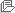 Số KHLCNT 20201025837 - 01Loại thông báo Thông báo thựcHình thức thông báo Thay đổiTên KHLCNT Kế hoạch lựa chọn nhà thầu dự án: Hoạt động ứng dụng công nghệ thông tin Nâng cấp, mở rộng Trang thông tin điện tử, xây dựng hoàn thiện phần mềm và cơ sở dữ liệu phục vụ quản lý, công bố thông tin quy hoạch xây dựng tỉnh Bắc KạnBên mời thầu Sở Xây dựng Bắc KạnPhân loại Hoạt động chi thường xuyênPhạm vi điểu chỉnh Trong phạm vi điều chỉnh của luật đấu thầu Ngày phê duyệt KHLCNT 07/10/2020Số QĐ phê duyệt KHLCNT 1812/QĐ-UBNDGiá dự toán 3.248.824.000 VNDNgày đăng tải 10/10/2020 Thông báo liên quan[00]  STTLĩnh vực LCNTTên gói thầuGiá gói thầu (VND)Chi tiết nguồn vốnHình thức LCNTPhương thức LCNTThời gian bắt đầu tổ chức LCNTLoại hợp đồngThời gian thực hiện hợp đồngĐịa điểm thực hiện gói thầuSố TBMT/TBMST đã tạo1Tư vấnGói thầu số 01: Hoàn thiện cơ sở dữ liệu, nâng cấp phần mềm quản lý, đào tạo hướng dẫn sử dụng2.987.084.000 Ngân sách nhà nướcĐấu thầu rộng rãi, trong nước không sơ tuyển, qua mạngMột giai đoạn hai túi hồ sơQuý 4 Năm 2020Trọn gói6 ThángTỉnh Bắc Kạn20201027303 - 002Phi tư vấnGói thầu số 02: Thuê hạ tầng công nghệ thông tin66.000.000 Ngân sách nhà nướcChỉ định thầu rút gọn, trong nước không sơ tuyển, không qua mạngMột giai đoạn một túi hồ sơQuý 1 Năm 2021Trọn gói12 ThángTỉnh Bắc Kạn3Tư vấnGói thầu số 03: Kiểm thử an toàn, bảo mật hệ thống35.510.000 Ngân sách nhà nướcChỉ định thầu rút gọn, trong nước không sơ tuyển, không qua mạngMột giai đoạn một túi hồ sơQuý 1 Năm 2021Trọn gói3 ThángTỉnh Bắc Kạn4Tư vấnGói thầu số 04: Chi phí quản lý54.940.000 Ngân sách nhà nướcTự thực hiện, trong nước không sơ tuyển, không qua mạngMột giai đoạn một túi hồ sơ